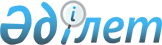 "Қазақстан Республикасы Төтенше жағдайлар министрлігі Өнеркәсіптік қауіпсіздік комитеті бөлімшелері арнайы көлік құралдары тиесілілігінің заттай нормаларын бекіту туралы" Қазақстан Республикасы Төтенше жағдайлар министрінің 2021 жылғы 29 наурыздағы № 141 бұйрығына өзгеріс енгізу туралыҚазақстан Республикасы Төтенше жағдайлар министрінің 2024 жылғы 25 маусымдағы № 246 бұйрығы
      БҰЙЫРАМЫН:
      1. "Қазақстан Республикасы Төтенше жағдайлар министрлігі Өнеркәсіптік қауіпсіздік комитеті бөлімшелері арнайы көлік құралдары тиесілілігінің заттай нормаларын бекіту туралы" Қазақстан Республикасы Төтенше жағдайлар министрінің 2021 жылғы 29 наурыздағы № 141 бұйрығына (Нормативтік құқықтық актілерді мемлекеттік тіркеу тізілімінде № 22422 болып тіркелген) мынадай өзгеріс енгізілсін:
      көрсетілген бұйрықпен бекітілген Қазақстан Республикасы Төтенше жағдайлар министрлігі Өнеркәсіптік қауіпсіздік комитеті бөлімшелерінің арнаулы көлік құралдары тиістілігінің заттай нормалары осы бұйрыққа қосымшаға сәйкес жаңа редакцияда жазылсын.
      2. Қазақстан Республикасы Төтенше жағдайлар министрлігінің Өнеркәсіптік қауіпсіздік комитеті Қазақстан Республикасының заңнамасында белгіленген тәртіппен:
      1) осы бұйрықтың электрондық көшірмесін Қазақстан Республикасы Нормативтік құқықтық актілерінің эталондық бақылау банкіне енгізу үшін Қазақстан Республикасы Әділет министрлігінің "Қазақстан Республикасының Заңнама және құқықтық ақпарат институты" шаруашылық жүргізу құқығындағы республикалық мемлекеттік кәсіпорнына жіберілуін;
      2) осы бұйрық ресми жарияланғаннан кейін оның Қазақстан Республикасы Төтенше жағдайлар министрлігінің интернет-ресурсында орналастырылуын қамтамасыз етсін.
      3. Осы бұйрықтың орындалуын бақылау жетекшілік ететін Қазақстан Республикасы Төтенше жағдайлар вице-министріне жүктелсін.
      4. Осы бұйрық қол қойылған күнінен бастап қолданысқа енгізіледі.
      "КЕЛІСІЛДІ"Қазақстан РеспубликасыныңҚаржы министрлігі Қазақстан Республикасы Төтенше жағдайлар министрлігі Өнеркәсіптік қауіпсіздік комитеті бөлімшелерінің арнайы көлік құралдары тиесілігінің заттай нормалары
					© 2012. Қазақстан Республикасы Әділет министрлігінің «Қазақстан Республикасының Заңнама және құқықтық ақпарат институты» ШЖҚ РМК
				
      Қазақстан РеспубликасыныңТөтенше жағдайлар министрі

Ч. Аринов
Қазақстан Республикасы
Төтенше жағдайлар министрінің
2024 жылғы 25 маусымдағы
№ 246 бұйрығына
қосымшаҚазақстан Республикасы
Төтенше жағдайлар министрінің
2021 жылғы 29 наурыздағы
№ 141 бұйрығымен
бекітілген
Атауы
Арнайы көлік құралының функционалдық мақсаты
Арнайы көлік құралдарын пайдаланатын мемлекеттік мекемелер
Өлшем бірлігі (дана)
Максималдық жылдық пайдалану нормасы (бір автомобиль)
Қызмет мерзімі (жыл)
1
2
3
4
5
6
  Арнайы көлік құралы
Өнеркәсіптік қауіпсіздік саласындағы мемлекеттік қадағалауды жүзеге асыру үшін (қауіпті өндірістік объектілердегі авариялар, оқыс оқиғалар кезінде туындайтын қауіпті өндірістік факторлардың қызметкерлер мен халыққа зиянды әсерінің алдын алу)
Орталық аппарат
1
40 000 км
13
  Арнайы көлік құралы
Өнеркәсіптік қауіпсіздік саласындағы мемлекеттік қадағалауды жүзеге асыру үшін (қауіпті өндірістік объектілердегі авариялар, оқыс оқиғалар кезінде туындайтын қауіпті өндірістік факторлардың қызметкерлер мен халыққа зиянды әсерінің алдын алу)
Абай облысы
2
40 000 км
13
  Арнайы көлік құралы
Өнеркәсіптік қауіпсіздік саласындағы мемлекеттік қадағалауды жүзеге асыру үшін (қауіпті өндірістік объектілердегі авариялар, оқыс оқиғалар кезінде туындайтын қауіпті өндірістік факторлардың қызметкерлер мен халыққа зиянды әсерінің алдын алу)
Ақмола облысы
3
40 000 км
13
  Арнайы көлік құралы
Өнеркәсіптік қауіпсіздік саласындағы мемлекеттік қадағалауды жүзеге асыру үшін (қауіпті өндірістік объектілердегі авариялар, оқыс оқиғалар кезінде туындайтын қауіпті өндірістік факторлардың қызметкерлер мен халыққа зиянды әсерінің алдын алу)
Ақтөбе облысы
2
40 000 км
13
  Арнайы көлік құралы
Өнеркәсіптік қауіпсіздік саласындағы мемлекеттік қадағалауды жүзеге асыру үшін (қауіпті өндірістік объектілердегі авариялар, оқыс оқиғалар кезінде туындайтын қауіпті өндірістік факторлардың қызметкерлер мен халыққа зиянды әсерінің алдын алу)
Алматы облысы
2
40 000 км
13
  Арнайы көлік құралы
Өнеркәсіптік қауіпсіздік саласындағы мемлекеттік қадағалауды жүзеге асыру үшін (қауіпті өндірістік объектілердегі авариялар, оқыс оқиғалар кезінде туындайтын қауіпті өндірістік факторлардың қызметкерлер мен халыққа зиянды әсерінің алдын алу)
Атырау облысы
3
40 000 км
13
  Арнайы көлік құралы
Өнеркәсіптік қауіпсіздік саласындағы мемлекеттік қадағалауды жүзеге асыру үшін (қауіпті өндірістік объектілердегі авариялар, оқыс оқиғалар кезінде туындайтын қауіпті өндірістік факторлардың қызметкерлер мен халыққа зиянды әсерінің алдын алу)
Шығыс Қазақстан облысы
3
40 000 км
13
  Арнайы көлік құралы
Өнеркәсіптік қауіпсіздік саласындағы мемлекеттік қадағалауды жүзеге асыру үшін (қауіпті өндірістік объектілердегі авариялар, оқыс оқиғалар кезінде туындайтын қауіпті өндірістік факторлардың қызметкерлер мен халыққа зиянды әсерінің алдын алу)
Жамбыл облысы
2
40 000 км
13
  Арнайы көлік құралы
Өнеркәсіптік қауіпсіздік саласындағы мемлекеттік қадағалауды жүзеге асыру үшін (қауіпті өндірістік объектілердегі авариялар, оқыс оқиғалар кезінде туындайтын қауіпті өндірістік факторлардың қызметкерлер мен халыққа зиянды әсерінің алдын алу)
Жетісу облысы
1
40 000 км
13
  Арнайы көлік құралы
Өнеркәсіптік қауіпсіздік саласындағы мемлекеттік қадағалауды жүзеге асыру үшін (қауіпті өндірістік объектілердегі авариялар, оқыс оқиғалар кезінде туындайтын қауіпті өндірістік факторлардың қызметкерлер мен халыққа зиянды әсерінің алдын алу)
Батыс Қазақстан облысы
2
40 000 км
13
  Арнайы көлік құралы
Өнеркәсіптік қауіпсіздік саласындағы мемлекеттік қадағалауды жүзеге асыру үшін (қауіпті өндірістік объектілердегі авариялар, оқыс оқиғалар кезінде туындайтын қауіпті өндірістік факторлардың қызметкерлер мен халыққа зиянды әсерінің алдын алу)
Қарағанды облысы
3
40 000 км
13
  Арнайы көлік құралы
Өнеркәсіптік қауіпсіздік саласындағы мемлекеттік қадағалауды жүзеге асыру үшін (қауіпті өндірістік объектілердегі авариялар, оқыс оқиғалар кезінде туындайтын қауіпті өндірістік факторлардың қызметкерлер мен халыққа зиянды әсерінің алдын алу)
Қызылорда облысы
2
40 000 км
13
  Арнайы көлік құралы
Өнеркәсіптік қауіпсіздік саласындағы мемлекеттік қадағалауды жүзеге асыру үшін (қауіпті өндірістік объектілердегі авариялар, оқыс оқиғалар кезінде туындайтын қауіпті өндірістік факторлардың қызметкерлер мен халыққа зиянды әсерінің алдын алу)
Қостанай облысы
3
40 000 км
13
  Арнайы көлік құралы
Өнеркәсіптік қауіпсіздік саласындағы мемлекеттік қадағалауды жүзеге асыру үшін (қауіпті өндірістік объектілердегі авариялар, оқыс оқиғалар кезінде туындайтын қауіпті өндірістік факторлардың қызметкерлер мен халыққа зиянды әсерінің алдын алу)
Маңғыстау облысы
2
40 000 км
13
  Арнайы көлік құралы
Өнеркәсіптік қауіпсіздік саласындағы мемлекеттік қадағалауды жүзеге асыру үшін (қауіпті өндірістік объектілердегі авариялар, оқыс оқиғалар кезінде туындайтын қауіпті өндірістік факторлардың қызметкерлер мен халыққа зиянды әсерінің алдын алу)
Павлодар облысы
3
40 000 км
13
  Арнайы көлік құралы
Өнеркәсіптік қауіпсіздік саласындағы мемлекеттік қадағалауды жүзеге асыру үшін (қауіпті өндірістік объектілердегі авариялар, оқыс оқиғалар кезінде туындайтын қауіпті өндірістік факторлардың қызметкерлер мен халыққа зиянды әсерінің алдын алу)
Солтүстік Қазақстан облысы
2
40 000 км
13
  Арнайы көлік құралы
Өнеркәсіптік қауіпсіздік саласындағы мемлекеттік қадағалауды жүзеге асыру үшін (қауіпті өндірістік объектілердегі авариялар, оқыс оқиғалар кезінде туындайтын қауіпті өндірістік факторлардың қызметкерлер мен халыққа зиянды әсерінің алдын алу)
Түркістан облысы
3
40 000 км
13
  Арнайы көлік құралы
Өнеркәсіптік қауіпсіздік саласындағы мемлекеттік қадағалауды жүзеге асыру үшін (қауіпті өндірістік объектілердегі авариялар, оқыс оқиғалар кезінде туындайтын қауіпті өндірістік факторлардың қызметкерлер мен халыққа зиянды әсерінің алдын алу)
Ұлытау облысы
3
40 000 км
13
  Арнайы көлік құралы
Өнеркәсіптік қауіпсіздік саласындағы мемлекеттік қадағалауды жүзеге асыру үшін (қауіпті өндірістік объектілердегі авариялар, оқыс оқиғалар кезінде туындайтын қауіпті өндірістік факторлардың қызметкерлер мен халыққа зиянды әсерінің алдын алу)
Астана қаласы
2
40 000 км
13
  Арнайы көлік құралы
Өнеркәсіптік қауіпсіздік саласындағы мемлекеттік қадағалауды жүзеге асыру үшін (қауіпті өндірістік объектілердегі авариялар, оқыс оқиғалар кезінде туындайтын қауіпті өндірістік факторлардың қызметкерлер мен халыққа зиянды әсерінің алдын алу)
Алматы қаласы
2
40 000 км
13
  Арнайы көлік құралы
Өнеркәсіптік қауіпсіздік саласындағы мемлекеттік қадағалауды жүзеге асыру үшін (қауіпті өндірістік объектілердегі авариялар, оқыс оқиғалар кезінде туындайтын қауіпті өндірістік факторлардың қызметкерлер мен халыққа зиянды әсерінің алдын алу)
Шымкент қаласы
1
40 000 км
13
Норма көрсеткішінің саны бойынша жиыны
-
-
47
-
-
Ескертпе: * арнайы көлік құралы - өнеркәсіптік қауіпсіздік саласында мемлекеттік қадағалауды жүзеге асыруға арналған жеңіл автомобиль базасындағы көлік құралы (қауіпті өндірістік объектілердегі авариялар, оқыс оқиғалар кезінде туындайтын қауіпті өндірістік факторлардың қызметкерлер мен халыққа зиянды әсерінің алдын алу).
Ескертпе: * арнайы көлік құралы - өнеркәсіптік қауіпсіздік саласында мемлекеттік қадағалауды жүзеге асыруға арналған жеңіл автомобиль базасындағы көлік құралы (қауіпті өндірістік объектілердегі авариялар, оқыс оқиғалар кезінде туындайтын қауіпті өндірістік факторлардың қызметкерлер мен халыққа зиянды әсерінің алдын алу).
Ескертпе: * арнайы көлік құралы - өнеркәсіптік қауіпсіздік саласында мемлекеттік қадағалауды жүзеге асыруға арналған жеңіл автомобиль базасындағы көлік құралы (қауіпті өндірістік объектілердегі авариялар, оқыс оқиғалар кезінде туындайтын қауіпті өндірістік факторлардың қызметкерлер мен халыққа зиянды әсерінің алдын алу).
Ескертпе: * арнайы көлік құралы - өнеркәсіптік қауіпсіздік саласында мемлекеттік қадағалауды жүзеге асыруға арналған жеңіл автомобиль базасындағы көлік құралы (қауіпті өндірістік объектілердегі авариялар, оқыс оқиғалар кезінде туындайтын қауіпті өндірістік факторлардың қызметкерлер мен халыққа зиянды әсерінің алдын алу).
Ескертпе: * арнайы көлік құралы - өнеркәсіптік қауіпсіздік саласында мемлекеттік қадағалауды жүзеге асыруға арналған жеңіл автомобиль базасындағы көлік құралы (қауіпті өндірістік объектілердегі авариялар, оқыс оқиғалар кезінде туындайтын қауіпті өндірістік факторлардың қызметкерлер мен халыққа зиянды әсерінің алдын алу).
Ескертпе: * арнайы көлік құралы - өнеркәсіптік қауіпсіздік саласында мемлекеттік қадағалауды жүзеге асыруға арналған жеңіл автомобиль базасындағы көлік құралы (қауіпті өндірістік объектілердегі авариялар, оқыс оқиғалар кезінде туындайтын қауіпті өндірістік факторлардың қызметкерлер мен халыққа зиянды әсерінің алдын алу).